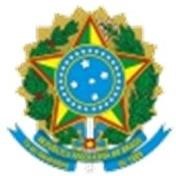 Ministério da Educação Universidade Federal do Piauí ADESÃO A SISTEMA DE REGISTRO DE PREÇOS “CARONA” DOCUMENTO DE QUALIFICAÇÃO DE DEMANDA (ANEXO I) Tipo de processo no SIPAC: ADESÃO DE ATA DE PREGÃO Assunto detalhado no SIPAC: ADESÃO DO PREGÃO Nº XX/20XX – NOME DO ÓRGÃO OU EMPRESA – OBJETO DA CONTRATAÇÃO – JUSTIFICATIVA DO SOLICITANTE • Justificativa fundamentada e objetiva dos quantitativos pleiteados de modo que reste comprovado que o dimensionamento é adequado para a aquisição/contratação proposta. 3- JUSTIFICATIVA DO GESTOR  • Justificativa do gestor incluindo os benefícios a serem gerados com o atendimento da solicitação e/ou possíveis prejuízos caso o pleito não seja atendido. Nota: Entende-se como Gestor, o responsável pelo Centro de Ensino ou Campus, Pró-Reitores, Superintendentes, Diretores. 4- ASPECTOS DE ORDEM TÉCNICA Órgão/Entidade: UNIVERSIDADE FEDERAL DO PIAUÍSetor Requisitante (Unidade/Setor/Departamento):Responsável pela demanda: Responsável pela demanda: Matrícula/SIAPE: E-mail: E-mail: Telefone: (  ) INFORMAÇÕES DO ITEM INFORMAÇÕES DO ITEM INFORMAÇÕES DO ITEM (   ) Material: ) Material: ) Material: (   ) Consumo  (   ) Permanente ) Consumo  (   ) Permanente ) Consumo  (   ) Permanente (   ) Serviços: ) Serviços: ) Serviços: (   ) Não continuado   (   ) Continuado   (   ) Prazo Indeterminado* ) Não continuado   (   ) Continuado   (   ) Prazo Indeterminado* ) Não continuado   (   ) Continuado   (   ) Prazo Indeterminado* PREGÃO: PREGÃO: UASG: FORNECEDOR: FORNECEDOR: CNPJ: Item Descrição Unidade de fornecimento Quantidade Valor Unitário (R$) Valor Total (R$) Valor total a contratar Valor total a contratar ITEM SIM NÃO 1. O serviço ou bem registrado na Ata decorre de licitação realizada pelo Sistema de Registro de Preços? 2. 	O edital realizado para o registro de preços admite adesão à Ata? 3. A Ata de Registro de Preços é gerenciada por órgão ou entidade da Administração Pública Federal? 4. 	A Ata de Registro de Preços está vigente? 5. Consta no edital realizado para o registro de preços o quantitativo reservado para as aquisições pelo órgão gerenciador, órgãos participantes e, também, pelos órgãos não participantes? INFORMAÇÕES GERENCIAIS INFORMAÇÕES GERENCIAIS Grau de prioridade da aquisição: (  ) Baixa              (  ) Média              Grau de prioridade da aquisição: (  ) Baixa              (  ) Média              (  ) Alta Data estimada para a necessidade do item:  ___/____/_____Data estimada para a necessidade do item:  ___/____/_____GESTOR: Autorizo o atendimento do pleito com recursos orçamentários destinados a esta unidade, conforme dados orçamentários apresentados neste documento. Em ________/_________/_________ Assinatura digital GESTOR: Autorizo o atendimento do pleito com recursos orçamentários destinados a esta unidade, conforme dados orçamentários apresentados neste documento. Em ________/_________/_________ Assinatura digital RESPONSÁVEL PELO PREENCHIMENTO Em ________/_________/_________ Assinatura digital RESPONSÁVEL PELO PREENCHIMENTO Em ________/_________/_________ Assinatura digital RESPONSÁVEL PELO PREENCHIMENTO Em ________/_________/_________ Assinatura digital 